SKINNER WEST CLASSICAL, FINE ARTS & TECHNOLOGY SCHOOLLOCAL SCHOOL COUNCIL MEETINGApril 13, 2021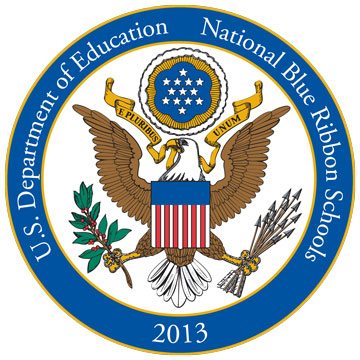 ABBREVIATED PRINCIPAL’S REPORTVISION:  The Mark T. Skinner School’s vision is to be the premier elementary School in metropolitan Chicago for educating special children (Special Education, Classical, and Neighborhood), and to serve as the outstanding model for all such schools.LRE MANDATE:  LRE requires that to the maximum extent appropriate students with disabilities, including students in public or private institutions or other care facilities are educated with students who are non-disabled.SCHOOL ACTIVITIESExpansion Committee MeetingSpring BreakSchool Improvement Committee MeetingProfessional DevelopmentParent Sign-Up for 4th Quarter Hybrid LearningCPS Weekly Covid Testing for StaffPERSONNEL A. We Welcome: We welcome out new miscellaneous employees- Ms. Karla Jones & Mr. Krage Hervey B. Retirement: We say goodbye to Jackie Garner, our special education classroom assistant & transportation coordinator for over 29 years of service to Skinner! C.  We Welcome the Return of Skinner Staff: Ms. Milroy- Science TeacherMs. Wilhelmina Taylor- Special Ed Classroom AssistantMs. Chen- Mandarin Ms. Nancy Nunez- Bilingual Classroom AssistantASSESSMENT SCHEDULEIAR Illinois Assessment of Readiness: April 21-May 28 Grades 3-8Illinois Science Assessment:  Grades 5th-8th April 21-June 11th Access Testing for English Learners April 5th-May25th Informational Parent Meetings for New Quarter 4 Hybrid StudentsKindergarten- Wednesday, April 14th @ 6pmGrades 1-4 – Thursday, April 15th @ 5pmGrades 5-8- Thursday, April 15th @ 6:30pmQuarter 4 Hybrid Enrollment- 702 Students! Upcoming DatesFriday April 16- Professional Development Day- NO SCHOOL FOR STUDENTSMonday, April 19- Quarter 4 Hybrid BeginsWednesday, April 21- Parent Conference Report Card Pick up Day- NO SCHOOL FOR STUDENTSThursday, April 29- 8th Grade Graduation PicturesFriday, April 30- Last day for parents to complete “My Voice My School Survey”- Opportunity for parents to share feedback about their school and CPS. Survey link can be found in our enewsletter 